Liebe Gäste,Ihre Meinung ist uns wichtig!Mit dem QR-Code gelangen Sie 
zu unserer Umfrage.Bitte nehmen Sie sich einen Moment 
Zeit und nehmen Sie teil.Vielen Dank.Intanetzugang:https://www.hannover.de/Kultur-Freizeit/Architektur-Geschichte/Historische-Bauten/Kasino-im-historischen-Gew%C3%B6lbekeller/Aktuelle-Speisepl%C3%A4ne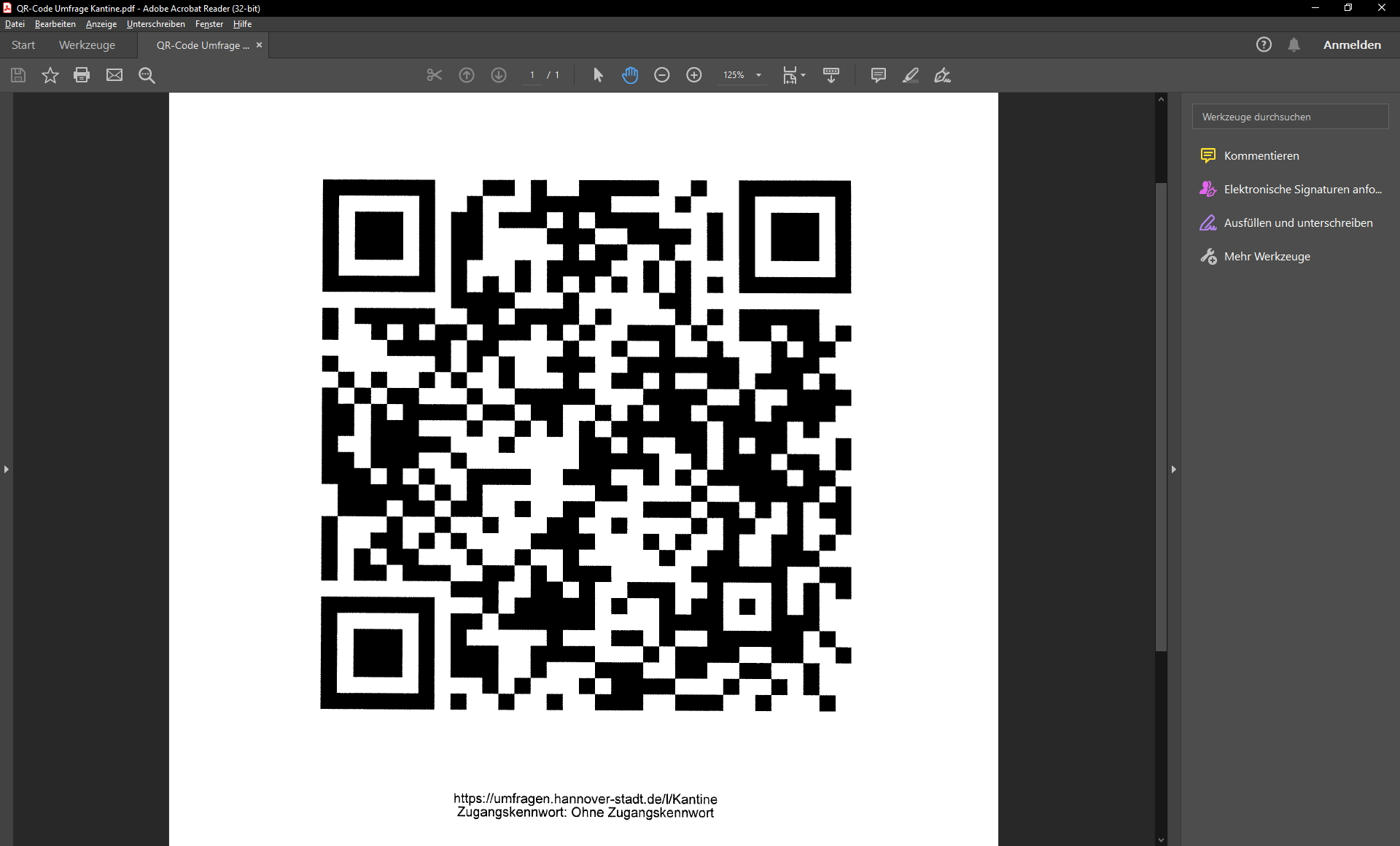 Ihr Kasino-Team